          Ранее  вмешательство – это программа междисциплинарной и семейно-центрированной помощи детям раннего возраста с особенностями развития и их семьям.Ранние годы жизни малыша являются важнейшими для профилактики болезней, содействия когнитивному, социальному и эмоциональному развитию, сокращения социального неравенства. В этот период мозг ребенка обладает наивысшим уровнем пластичности, т.е. возможностью к восстановлению и изменениям. На то, как быстро будет протекать восстановление, влияют:►сроки начала работы с малышом;►комплексность этой работы;►наличие у малыша возможности взаимодействовать с окружающими близкими людьми.Чем раньше родители обратятся за комплексной помощью в Центр раннего вмешательства (далее - ЦРВ) даже при малейших опасениях и получат помощь, тем вероятность нарушений будет максимально снижаться!ПОМОЩЬ В ЦЕНТРЕ ОКАЗЫВАЕТСЯ БЕСПЛАТНО.С целью раннего выявления задержки и/или нарушения развития вашего ребенка, определения дальнейшей программы помощи и отслеживания динамики развития ребенка к Первичному приему вам необходимо заполнить Анкету и Вопросник по возрасту вашего ребенка, также вы можете  скачать её самостоятельно, распечатать и заполнить  в бумажном варианте, и предоставить заполненный вариант в Центр при первичном обращении! По всем возникающим вопросам в заполнении Анкеты вам ответят по тел. 8-017(70) 5-89-04 Уважаемые родители!► В первую очередь в ЦРВ ждут семьи с детьми до трех лет:• с подозрениями на задержки в развитии;• имеющими диагностированное отставание в развитии;• имеющими поражение органов и систем с высокой степенью вероятности приводящие к    • нарушениям развития;• с врожденной патологией;• родившимися раньше срока;• родившимися с малой массой тела;• прооперированными после рождения;• имеющими нарушения в поведении, избирательность контакта, нарушения в эмоциональной сфере;• имеющими трудности в  приёме пищи.       ► Сотрудники Центра раннего вмешательства – это специалисты разных профилей, которые работают командой для достижения наилучших результатов:Врач - реабилитолог (заведующий центром);Психолог; Учитель-дефектолог; Медрегистратор;Инструктор – методист физической реабилитации.► Работая командой, есть возможность совместно обсуждать проблемы семьи. Каждый специалист «видит» ребенка целостно, а не отдельно взятую проблему в каждой области развития ребенка, а это уменьшает риск того, что какая либо особенность в развитии ребенка будет пропущена.Какие услуги мы оказываем? • первичный прием, который одновременно осуществляют специалисты разных профилей;• индивидуальные (групповые) занятия;• консультативные обучающие занятия;Основные правила нашей работы с семьей:►Не поучать, а сотрудничать.►Воспринимать родителей как равноправных партнеров.►Вести конструктивный диалог с родителями ребенка. 		Если вы оказались в трудной ситуации, один на один с ребенком, имеющим особенности в развитии, вы всегда сможете обратиться к нам за помощью. НАШИ КОНТАКТЫАдрес: УЗ «Несвижская ЦРБ»г. Несвиж, ул. Сырокомли, д. 29Кабинет № 121,  1 этаж (педиатрическое отделение поликлиники)Режим работы:Понедельник - пятница:  08.00-16.02Телефон: 8-017(70) 5-89-04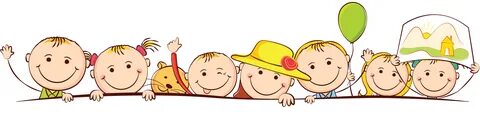          ЦЕНТР РАННЕГО ВМЕШАТЕЛЬСТВА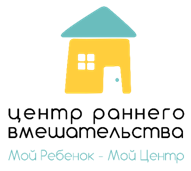 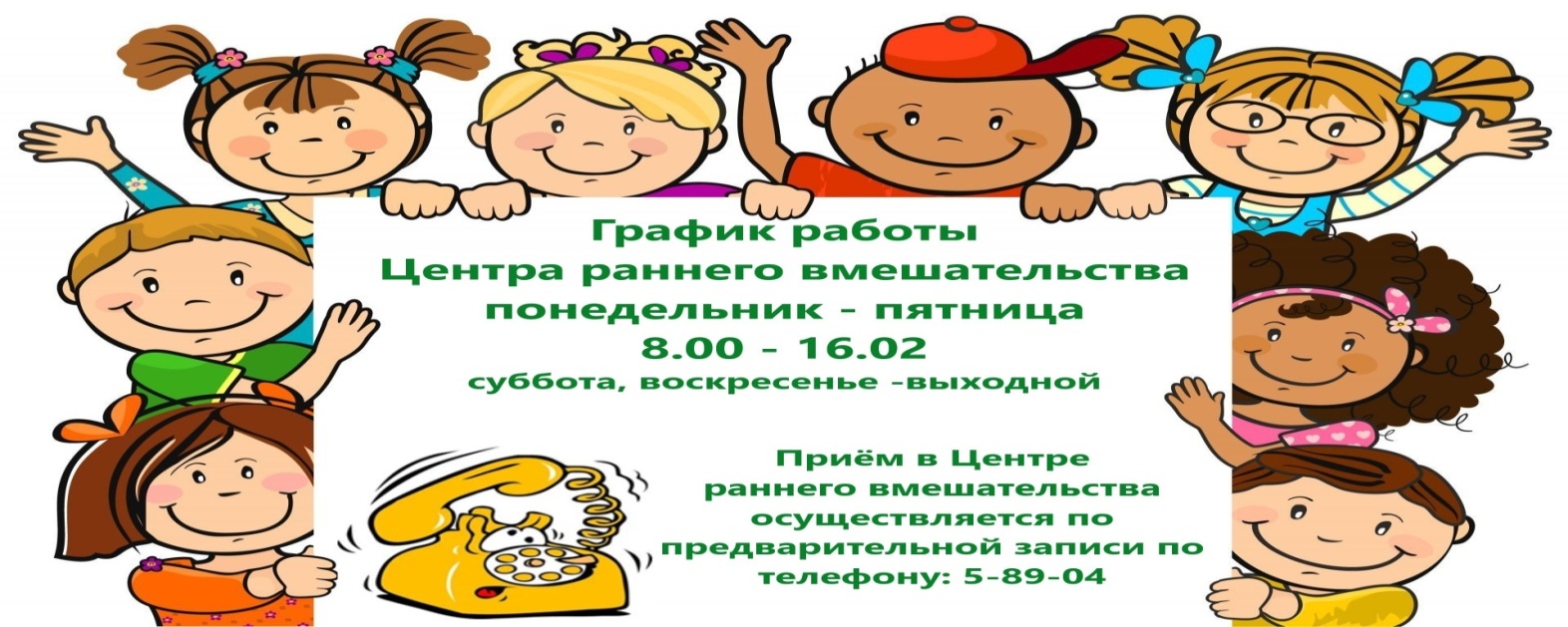      KID-R (от 0 до 14 месяцев):Вопросник KID-R
анкета KID-R              RCDI (от 1,2 года до 3,6 лет): 
              Вопросник RCDI
              анкета RCDI                                  M-CHAT 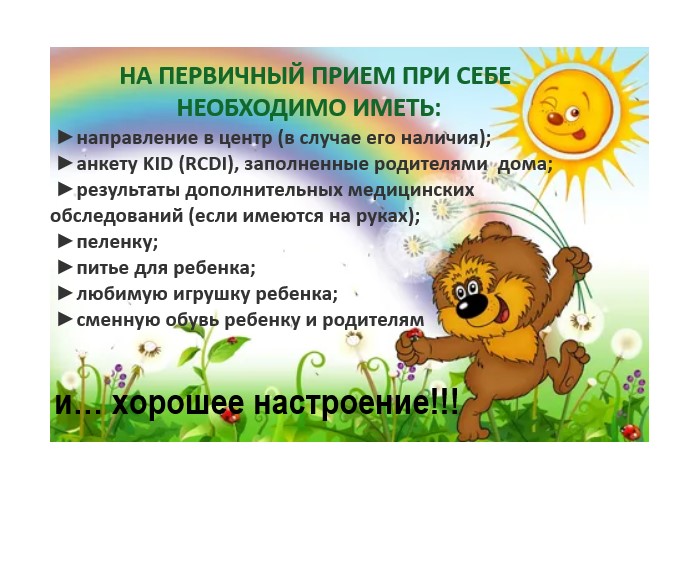 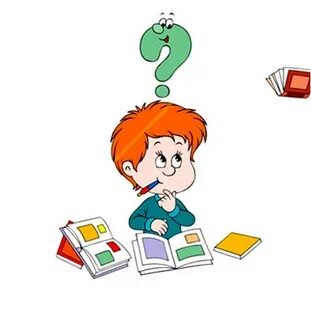 Наша задача – вовремя обратить внимание на проблему и вместе предпринять шаги к ее решению. Мы обсуждаем совместную программу работы с ребенком и призываем родителей к активному сотрудничеству. Ведь родители ребенка – главные его помощники. Мы сориентируем Вас, как помочь своему ребенку в развитии, дадим рекомендации по подбору игрушек, организации режима дня и выбора оптимального времени для занятий; подскажем, как формировать навыки опрятности и самообслуживания; какие методы и приемы использовать для развития речи, моторики, внимания и т.д. Вы научитесь лучше «слышать» и понимать своего малыша.